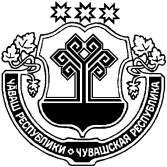 В соответствии с Федеральным законом от 6 октября 2003 г. № 131-ФЗ «Об общих принципах организации местного самоуправления в Российской Федерации», статьей 15 Трудового кодекса Российской Федерации и Федеральным законом от 7 февраля 2011 г. № 3-ФЗ «О полиции» администрация Яншихово-Челлинского сельского поселения Красноармейского района Чувашская Республики      п о с т а н о в л я е т:1. Внести в постановление администрации Яншихово-Челлинского сельского поселения Красноармейского района Чувашской Республики от 24.01.2019 № 04 «Об утверждении Положения о Совете по профилактике правонарушений  Яншихово-Челлинского сельского поселения Красноармейского района Чувашской Республики» следующие изменения:1) п. 1.4. Положения изложить в следующей редакции:«Совет организует свою работу во взаимодействии с органами законодательной и исполнительной власти, органами судебной власти и правоохранительными структурами, а также с учреждениями, предприятиями, организациями независимо от ведомственной принадлежности и организационно-правовых форм, общественными объединениями, расположенными на территории муниципального образования «Яншихово-Челлинское сельское поселение».» 2) пунктом 2 данного постановление утвердить следующий состав Совета профилактики правонарушений:СоставСовета профилактики Яншихово-Челлинскогосельского поселения Красноармейского районаЧувашской Республики2. Настоящее решение вступает в силу после его официального опубликования в муниципальной газете «Вестник Яншихово-Челлинского сельского поселения».Глава  Яншихово-Челлинского сельского поселения                                                                                В.Н. ПетровЧĂВАШ РЕСПУБЛИКИКРАСНОАРМЕЙСКИ РАЙОНĔЧУВАШСКАЯ РЕСПУБЛИКА КРАСНОАРМЕЙСКИЙ РАЙОН ЕНШИК-ЧУЛЛĂ ЯЛ ПОСЕЛЕНИЙĔН АДМИНИСТРАЦИЙĔ ЙЫШĂНУЕншик-Чуллă ялĕАДМИНИСТРАЦИЯЯНШИХОВО-ЧЕЛЛИНСКОГО СЕЛЬСКОГО ПОСЕЛЕНИЯ ПОСТАНОВЛЕНИЕд. Яншихово-ЧёллыО внесении изменений в постановление администрации № 04 от 24.01.2019 «Об утверждении Положения о Совете по профилактике правонарушений Яншихово-Челлинского сельского поселения Красноармейского района Чувашской Республики»№Ф.И.О.Занимаемая должностьОбязанность в советеПетров Василий НиколаевичГлава администрации Яншихово-Челлинского сельского поселенияПредседатель2.Алексеева Татьяна ВладимировнаВедущий специалист-эксперт администрации Яншихово-Челлинского сельского поселенияСекретарь3.Григорьев Иван АлександровичДиректор МБОУ «Яншихово-Челлинская СОШ» (по согласованию)Заместитель4.Михайлова Светлана ВладиславовнаМенеджер Яншихово-Челлинского ЦД(по согласованию)Член комиссии5.Арманова Ольга ИвановнаДиректор МБОУ «Именевская НОШ»(по согласованию)Член комиссии6.Яковлев Вячеслав ВарсанофьевичДепутат Собрания депутатов Яншихово-Челлинского сельского поселения(по согласованию)Член комиссии7.Никитина Наталия ВитальевнаДепутат Собрания депутатов Яншихово-Челлинского сельского поселения(по согласованию)Член комиссии8.Карпова Людмила МихайловнаДепутат Собрания депутатов Яншихово-Челлинского сельского поселения(по согласованию)Член комиссии9.Антонова Алевтина ЛеонидовнаЗаведующая Яншихово-Челлинским ФАП(по согласованию)Член комиссии10.Георгиева Алена ПетровнаДепутат Собрания депутатов Яншихово-Челлинского сельского поселения(по согласованию)Член комиссии11.Павлов Александр ВладимировичУУП по Красноармейскому району СО МО МВД РФ «Цивильский»(по согласованию)Член комиссии